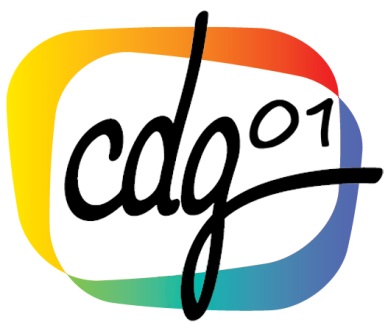 PLAN DE PRÉVENTIONDispositions généralesCe document est une obligation légale découlant des dispositions du décret n° 92-158 du 20 février 1992 intégrées au Code du Travail. (Art. R4512-2 à R 4512-12)Par ce document, les parties s’informent mutuellement de tous les éléments nécessaires à la prévention des risques professionnels liés aux interventions effectuées par une entreprise extérieure, pour le compte de la collectivité, dès lors que l’intervention présente les critères d'interférence (entre les activités, les installations, les matériels), de co-activité ou représente 400 heures par an et/ou comporte des travaux à risques particuliers définis par arrêté du 19 mars 1993 fixant, en application de l’article R 4512-7 du code du travail, la liste des travaux dangereux pour lesquels il est établi par écrit un plan de prévention, quelle que soit la durée de l’opération.Par décision de l'Autorité Territoriale, le plan de prévention écrit doit être établi pour toute intervention effectuée par une entreprise extérieure, pour le compte de la collectivité, quelle qu'en soit la durée.Toute intervention d’une entreprise pour un donneur d’ordre nécessite la prise en compte des aspects santé-sécurité des intervenants par celui-ci (article L. 4121-5 du Code du travail).Pour le maître d’ouvrage, c’est le type de travaux et le nombre d’entreprises intervenantes qui déterminera le cadre réglementaire à respecter :S’il s’agit de travaux de toutes natures (entretien, maintenance, nettoyage, fauchage, élagage, etc.) ou de travaux de bâtiment non structurants faisant intervenir une ou plusieurs entreprises ; s’il s’agit de travaux de bâtiment structurants mais exécutés par une seule entreprise, les articles L.4522-1, L.4522-2 et R. 4511-1 à  R. 4515-11 du Code du travail s’appliquent. S’il s’agit de chantier de bâtiment ou de génie civil portant sur la structure même d’un ouvrage ou d’une construction ou sur des éléments de "clos et de couvert" et mettant en présence au moins deux entreprises, les articles L. 4532-1 à L. 4532-17 et R. 4532-1 à R. 4532-98 du Code du travail prévoyant une coordination en matière de sécurité et de protection de la santé s’appliquent.En application de ces dispositions, un plan de prévention distinct sera établi avec chaque intervenant extérieur sans distinction de sa qualité d'intervenant (sous-traitant, associations, etc.)Il est recommandé de programmer la visite d'inspection commune dès l'attribution des travaux à l'entreprise et sauf "nécessité d'intervention impérative et urgente", de laisser un délai suffisant à l'entreprise pour lui permettre la mise en œuvre des mesures de prévention, définies  par le donneur d'ordre, à l'ouverture du chantier. Par dérogation et pour les situations relevant de la "nécessité d'intervention impérative et urgente", le plan de prévention sera établi sur site, par le donneur d'ordre, qui devra, toutefois, s'assurer impérativement du maintien des mesures immédiates de santé-sécurité des intervenants pendant toute la durée de l'intervention.Ce document doit être rempli de façon précise et dans sa totalité, avant toute intervention, quelles qu’en soient la nature et/ou l’urgence.Les parties s’engagent à mettre en œuvre les mesures de prévention arrêtées.RENSEIGNEMENTS RELATIFS AUX ENTREPRISESCollectivité utilisatrice Collectivité 			: …………………………………………………………………………………………….Représentée par 			: …………………………………………………………………………………………….					  	: ………………………………………… Portable : ……………………………….. 					Fax	: …………………………………………………………………………………………….Chargé du suivi de l'opération 	: …………………………………………………………………………………………….						  	: ………………………………………… Portable : ……………………………….. 					Fax 	: …………………………………………………………………………………………….					Email	: …………………………………………………………………………………………….Assistant (ou conseiller) de prévention					: …………………………………………………………………………………………….						  	: ………………………………………… Portable : ……………………………….. 					Fax 	: …………………………………………………………………………………………….					Email	: …………………………………………………………………………………………….Entreprise extérieureDénomination sociale 		: …………………………………………………………………………………………….Responsable désigné		: …………………………………………………………………………………………….						  	: ………………………………………… Portable : ……………………………….. 					Fax 	: …………………………………………………………………………………………….					Email	: …………………………………………………………………………………………….Responsable des travaux		: …………………………………………………………………………………………….						  	: ………………………………………… Portable : ……………………………….. 					Fax 	: …………………………………………………………………………………………….					Email	: …………………………………………………………………………………………….Effectif prévisible sur le site 	: ……………………………….  Entreprises sous-traitantes (le cas échéant)Observations particulières :………………………………………………………………………………………………………..……………………...………………………………………….………………………………………………………………………………………………………..……………………...………………………………………….………………………………………………………………………………………………………..……………………...………………………………………….DÉSIGNATION DES TRAVAUXNature de(s) l’opération(s) 	: ………………………………….………………………….………………..………………………………….………………………………………………………………………………………………………..……………………...………………………………………….………………………………………………………………………………………………………..……………………...………………………………………….Lieu d’intervention 		: ……………………………………………………………………………………………….………………….   ………………………………………………………………………………………………………..……………………...………………………………………….………………………………………………………………………………………………………..……………………...………………………………………….Date de début de l’opération 	: ……………………………….  Durée de l’opération 		: ……………………………….   Type d’intervention 		:    Ponctuelle                       Contrat  Annuel   Durée 				: ……… jours     ……… semaines     ……… mois         soit     ……… HeuresPRÉSENCE DE TRAVAUX DANGEREUX  (suivant arrêté du 19 Mars 1993) :OUI        		NON      Nature des travaux 	: ………………………………….………………………….………………..………………………………………………………………………………………………………………………………………………………..……………………...………………………………………….………………………………………………………………………………………………………..……………………...………………………………………….………………………………………………………………………………………………………..……………………...………………………………………….INSPECTION COMMUNE AVANT LE DÉBUT DE L’OPÉRATION         (Articles R. 4512-2 à R 4512 - 3 du Code du Travail)Date de visite d’inspection (obligatoire avant le début des travaux) : ………………………………………………..En présence de :Identification des risques d’interférence et mesures de préventionDéfinition des phases d’activité, des installations, des matériels pouvant présenter des risques, et des moyens de prévention à mettre en œuvre.Installations et équipements mis à disposition par la collectivité OUI		NON		  		  Matériel / équipements / EPI                                                				  	À préciser : ………………………………………..……………………...…Energie / fluides									  	À préciser : ………………………………………..……………………...…Locaux / lieux de stockage	                                               				  			  	À préciser : ………………………………………..……………………...…Locaux sanitaires			                                 				  	À préciser : ………………………………………..……………………...…Vestiaires										  	À préciser : ………………………………………..……………………...…Lieu de restauration									  	À préciser : ………………………………………..……………………...…Conditions d’utilisation des locaux, installations et équipements mis à disposition :……………………………………………………………………………………………..……………………...………………………………………….……………………………………………………………………………………………..……………………...………………………………………….……………………………………………………………………………………………..……………………...………………………………………….Horaires de travail : ……………………………………………………..……...  (Fin de chantier - départ inclus)		Application du règlement intérieur et des consignes de sécurité durant les heures de présence ORGANISATION DES SECOURSTél. d’urgence : 		POMPIERS : 18 	      SAMU : 15 		POLICE / GENDARMERIE : 17			Service d'astreinte : ………………………………………………………………………………………….……………………..…………….Secouriste(s) :	Noms - Prénoms				n° téléphone………………………………………………………….		………………………………………………………….………………………………………………………….		………………………………………………………….………………………………………………………….		………………………………………………………….………………………………………………………….		………………………………………………………….Moyens de secours : OUI		NON		  		  Trousse de premiers secours	  							  	Défibrillateur										  	Extincteurs / RIA 		                                                				  	À préciser : ………………………………………..……………………...…Autres											  	  À préciser : ………………………………………..……………………...…DOCUMENTS REMIS ET COMMENTES. (Joindre une copie de tous les documents cochés)LISTES DES POSTES RELEVANT D’UNE SURVEILLANCE MÉDICALE PARTICULIÈREAVIS DES REPRÉSENTANTS DU PERSONNELCOORDINATION PENDANT LA DURÉE DES OPERATIONSLe donneur d’ordre assure la coordination des travaux, la mise en œuvre et le suivi des mesures de prévention pendant toute la durée de l'opération. Les modifications ou mesures de prévention complémentaires seront consignées dans un avenant au présent document.Le responsable sur site de l’entreprise extérieure s’engage à donner à son personnel, sous sa responsabilité, les instructions définies dans le plan de prévention.L’Autorité Territoriale rappelle au responsable de l’entreprise extérieure sur site :Son  obligation de mettre à disposition de son personnel les outils, matériels, moyens de prévention et de protection conformes à la réglementation.Son obligation de transmettre à son personnel, les consignes particulières liées à l'emploi des outils, matériels, moyens de prévention et de protection.Son obligation de faire savoir à son personnel que la commande de travail est attribuée sous réserve du respect total des consignes énoncées et que les travaux seront arrêtés le cas échéant en cas de manquement constaté aux consignes.L’Autorité Territoriale veille aux modifications sur la nature des opérations énoncées et en particulier sur :les risques,le nombre de salariés,les postes de travail relevant de surveillance médicale particulière.Chaque chef d’entreprise est responsable des mesures de prévention nécessaires à la protection de son personnel.NOM DES RESPONSABLES DES ENTREPRISES OU DE LEURS REPRÉSENTANTSATTENTION : ce plan de prévention ne peut  être signé et accepté que par le responsable (et/ou son chargé d'opération) de l'entreprise en charge des travaux cités paragraphe 2.Nom de l’entrepriseOpérations 
sous-traitéesDate d’arrivéeEffectif prévu 
sur le siteDurée d’intervention prévueParticipants de la collectivité Participants de l'entreprise extérieureNom :SignatureNom :SignatureNom :SignatureNom :SignatureNom :SignatureNom :SignatureNom :SignatureNom :SignatureCompte rendu de visite  (Mentionner les points importants à mettre en œuvre en préalable à l'ouverture de chantier)Compte rendu de visite  (Mentionner les points importants à mettre en œuvre en préalable à l'ouverture de chantier)Facteurs de risquesOUINONMesures de préventionMesures prise en charge parMesures prise en charge parFacteurs de risquesOUINONMesures de préventionCOE.E1 - Circulation interneAccès aux locaux et dépendances de la collectivitéCirculation dans l'enceinte de la collectivitéCirculation sur le chantierEtat des voies de circulation (sols, revêtements, encombrement..)Eclairage Etc.2 – Travaux en hauteurAccès au chantierProximité de vide non protégéMoyens d'accès en hauteur (échelles, escabeaux…)Postes de travail en hauteur Travaux effectués simultanément à des hauteurs différentes (chute d'objet)Etc.3 – Substances et mélanges dangereuxUtilisation de produits étiquetés dangereuxConditions d'utilisationModalités de stockageCompatibilité des produitsModalités d'éliminationEtc.4 – ElectricitéEtat de l'installation (mise à la terre, protection différentielle, état des conducteurs …)Environnement de travail (présence de pièces nues sous tension, milieu humide…)Interventions sur réseau (aérien ou enterré)Etc.Facteurs de risquesOUINONMesures de préventionMesures prise en charge parMesures prise en charge parFacteurs de risquesOUINONMesures de préventionCOE.E5 – Incendie - explosionUtilisation de produits inflammablesUtilisation de comburantApport d'énergie (flamme, étincelles, frottement…)Travaux par points chaudsEnvironnement de travail (matières combustibles, empoussièrement…)Etc.6 – Equipements de travailEngins de chantier : (à préciser) ……………………………………………………………………..Engins, matériel, accessoires de levage de charges : (à préciser)……………………………………………………………………..Machines, outillageEtc.7 – Nuisances / ambiances physiquesBruit Température (basse ou élevée)Eclairage Présence de polluants (chimiques ou biologiques)Etc.8 – Conditions de travail particulièresTravail isoléTravail de nuitTravail en dehors des heures d'ouvertureAutre : (à préciser)……………………………………………………………………..9 – Autre domaine de risque (à préciser)……………………………………………………………………..……………………………………………………………………..……………………………………………………………………..……………………………………………………………………..……………………………………………………………………..……………………………………………………………………..Documents remis par la collectivité à l'entreprise extérieureXDocuments remis par l'entreprise extérieure à la collectivitéXPlan du site / plan d'accès	Liste des habilitations du personnel (électricité, etc.)Dossier travauxListe des autorisations de conduite Procédures / protocoles / consignes spécifiques d'intervention Fiche Données Sécurité des produits utilisésDélimitation du secteur d’interventionAttestation de consignation / déconsignation d’ouvragesZone réservée à l’entreprise extérieure / stockageAttestations de conformité et/ou  de montage des équipements (échafaudage, etc.)Procédure de sécurité risque amiante  Liste certifiée des équipements de protection (E.P.I / E.P.C)Consignes générales d’incendie / Procédure d’évacuation / Organisation des secoursListe certifiée des équipements spéciaux (PTI / Détecteurs gaz, etc.)Procédure de « permis de feu »Autorisation de travaux - DICT - Arrêtés Règlement intérieur santé et sécurité au travailPlans et consignes particulières de travail / d'implantationsDispositions en cas de travail isolé ou de nuitAutre : …………………………………………………………………Autre : ………………………………………………………………Autre : …………………………………………………………………Poste de travailEffectifOrganisation de la surveillance médicale De la collectivité :De l'entreprise intervenante :La collectivité L'entreprise extérieure Nom du responsable :Fonction :Date :Cachets et Signatures :